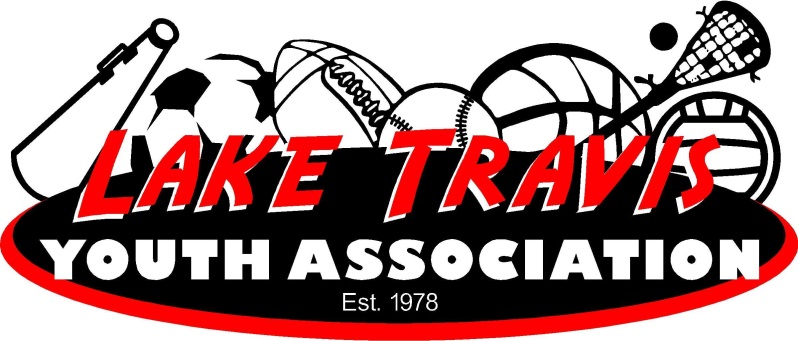 LTYA Tennis is offered at the Austin Tennis Academy in the Spanish Oaks neighborhood. It is open to participants in grades K-6. All skill levels are encouraged to sign up.Registration includes a tennis racquet and t-shirt. Players are responsible for appropriate court shoes must be worn.